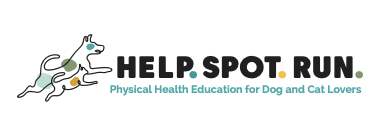 Rosie the Heeler Mix_________________________________________________________________________History/presentation: 7 yrs, FS, 45lbsShe was anxious and it was hard for her to settle downShe was painful after playShe was hard to trainShe was limping in her RF legSpecific diagnosis:Hip dysplasia with OAShoulder OAShoulder tendinopathyMaladaptive painExam: She was fearful of touch and so anxious that she was wild and a little grabby with food.She was limping consistently and having a hard time sitting still and sometimes sore to get up after layingTreatments: Joint injections + ShockwaveI treated him with  SpryngTM OsteoCushion TechnologyTM in her shoulder and hips, and treated her back and shoulder tendons with shockwave from Kinas Medial Technologies.30 days after her procedure:He is OFF ALL MEDS for pain!!Pain 2/10 instead of 5/10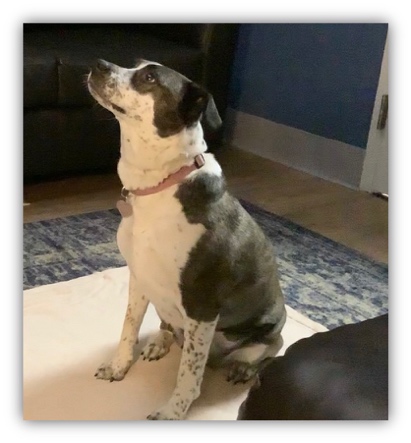 She is a new girl, no fear and playing with her kitten, with no lameness!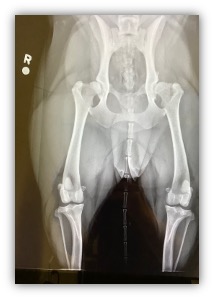 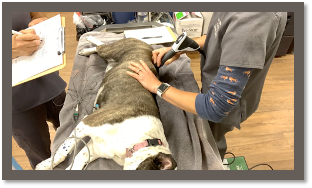 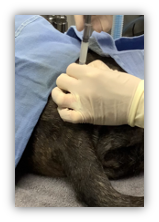 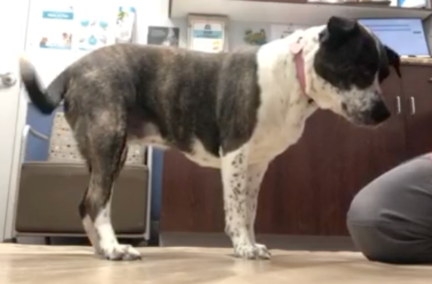 